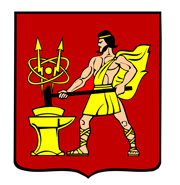 АДМИНИСТРАЦИЯ  ГОРОДСКОГО ОКРУГА ЭЛЕКТРОСТАЛЬМОСКОВСКОЙ   ОБЛАСТИРАСПОРЯЖЕНИЕ19.01.2024 № 14-рО проведении общественных обсуждений в целях подготовки схемы расположения земельных участков под многоквартирными домамиВ соответствии с Конституцией Российской Федерации, Градостроительным кодексом Российской Федерации, Земельным кодексом Российской Федерации Федеральными законами от 06.10.2003 № 131-ФЗ «Об общих принципах организации местного самоуправления в Российской Федерации», от 21.07.2014 № 212-ФЗ «Об основах общественного контроля в Российской Федерации», Положением об организации и проведении общественных обсуждений по вопросам градостроительной деятельности в городском округе Электросталь Московской области, утвержденным решением Совета депутатов городского округа Электросталь Московской области от 21.02.2023 № 225/37:Назначить проведение общественных обсуждений в целях подготовки схем расположения земельных участков под многоквартирными жилыми домами, расположенными по адресу: Московская область, городской округ Электросталь, 
ул. Жулябина, д.21, ул. Расковой, д.4, ул. Лесная, д.22, пос. Елизаветино, ул. Прудная, д.16.Органом, уполномоченным на организацию и проведение общественных обсуждений является Администрация городского округа Электросталь Московской области в лице управления архитектуры и градостроительства Администрации городского округа.3. Определить комиссию по организации и проведению общественных обсуждений в составе:Председатель комиссии:- Денисов В.А. – заместитель Главы городского округа Электросталь Московской области.Секретарь комиссии:- Соколова Н.Ю. – главный специалист отдела градостроительной деятельности управления архитектуры и градостроительства Администрации городского округа Электросталь Московской области.Члены комиссии:- Булатов Д.В. – начальник управления архитектуры и градостроительства Администрации городского округа Электросталь Московской области.- Сухарникова Е.С. – начальник отдела градостроительной деятельности управления архитектуры и градостроительства Администрации городского округа Электросталь Московской области.4. Срок проведения общественных обсуждений – с 22.01.2024 по 22.02.2024.5. В целях информирования населения о содержании вопроса, рассматриваемого на общественных обсуждениях:5.1. Разместить оповещение о начале общественных обсуждений на официальном сайте городского округа Электросталь в информационно-телекоммуникационной сети «Интернет» www.electrostal.ru 22.01.2024.5.2. Организовать с 29.01.2024 по 22.02.2024 экспозицию демонстрационных материалов в здании Администрации городского округа Электросталь Московской области по адресу: ул. Мира, дом 5, 1 этаж. Часы работы экспозиции: понедельник - четверг с 09.00 
до 18.00; пятница с 09.00 до 16.45;5.3. Опубликовать материалы проекта на официальном сайте городского округа в информационно-телекоммуникационной сети «Интернет» www.electrostal.ru 29.01.2024.6. Участники общественных обсуждений имеют право предоставлять свои предложения и замечания в срок с 29.01.2024 по 21.02.2024 по обсуждаемому проекту посредством:- записи предложений и замечаний в период работы экспозиции;- личного обращения в уполномоченный орган;- почтового отправления.7. Опубликовать настоящее распоряжение на официальном сайте www.electrostal.ru городского округа Электросталь Московской области не позднее 22.01.2024. 8. Опубликовать заключение о результатах общественных обсуждений на официальном сайте www.electrostal.ru городского округа Электросталь Московской области не позднее 22.02.2024. 9. Настоящее распоряжение вступает в силу со дня его опубликования.10. Контроль за исполнением настоящего распоряжения возложить на заместителя Главы городского округа Электросталь Московской области Денисова В.А.Глава городского округа		                                                                       И.Ю. Волкова